Publicado en Barcelona el 13/06/2018 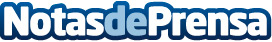 El congreso gastronómico Food On The Edge 2018 contará con Andoni Luis Aduriz y Albert AdriàAsí se ha anunciado en el lanzamiento de la cuarta edición de este congreso culinario irlandés que tiene lugar en Galway los días 22 y 23 de octubre. El restaurante Hoja Santa de Barcelona ha sido el lugar de la presentación oficial, que ha contado con la presencia de Albert Adrià, Quique Dacosta y Eduard Xatruch
Datos de contacto:Diego Rovés91 781 39 87Nota de prensa publicada en: https://www.notasdeprensa.es/el-congreso-gastronomico-food-on-the-edge-2018 Categorias: Internacional Gastronomía Sociedad Cataluña Restauración http://www.notasdeprensa.es